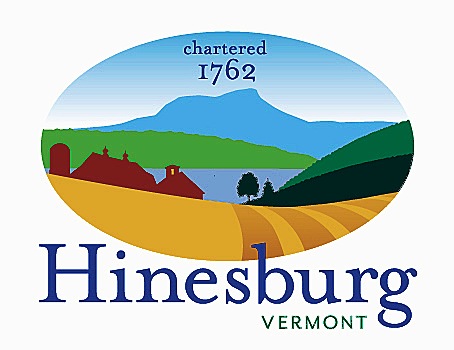 Affordable Housing CommitteeTown of Hinesburg10632 Route 116 Hinesburg VT 05461802.482.2281  |  hinesburg.org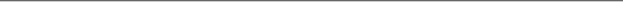 HINESBURG AFFORDABLE HOUSING COMMITTEE MEETING7:00 PM    Wednesday      March 22, 2023  Meeting Will Be Held Remotely with In-Person Option    Zoom Link (recommended)https://us06web.zoom.us/j/82983178133?pwd=ZC9xKzN0bURPaGxLSjFLd3dPY3gyZz09Meeting ID: 829 8317 8133    Passcode: H1234 Topic: Hinesburg Affordable Housing Committee   Time: February 22, 2023 07:00 PM Eastern Time Email Carl Bohlen, Chair of HAHC at larcredsox@gmavt.net if you have difficulty connecting. In Person Option (Town Hall Third Floor Conference Room)AGENDACall to order/Public Comment								7:00 PMAdditions/Deletions to agenda								7:00 PMPublic Comment									7:05 PMAffordable Housing Discussion								7:05 PM      	Amy Demetrowitz, COO, Champlain Housing Trust will join usPerpetual Affordability Discussion							7:45 PMADU Forum Follow up									7:55 PM							Housing Project Updates								8:05 PMDiscuss Fair Housing Proclamation							8:15 PMHabitability Discussion 								8:25 PMConsider Next Guests to Discuss Affordable Housing					8:35 PMDiscuss Meeting Format 								8:40 PMApprove Minutes from February 22			   				8:45 PMADJOURN